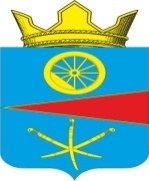 АДМИНИСТРАЦИЯ ТАЦИНСКОГО  СЕЛЬСКОГО ПОСЕЛЕНИЯТацинского  района Ростовской  областиПОСТАНОВЛЕНИЕ«22» февраля 2019 г.                          № 41                         ст. ТацинскаяВ соответствии с решением Собрания депутатов Тацинского сельского поселения от 31 июля 2018г. № 100 «Об утверждении Положения о порядке проведения публичных слушаний (общественных обсуждений) по вопросам градостроительной деятельности на территории Тацинского сельского поселения», на основании заявления гр. Ситюк Л.А.,-                                           П О С Т А Н О В Л Я Ю :1. Назначить проведение публичных слушаний по проекту постановления Администрации Тацинского сельского поселения «О предоставлении гр. Ситюк Людмиле Алексеевне разрешения на отклонение от предельных параметров разрешенного строительства, реконструкции объектов капитального строительства по адресу: Ростовская область, Тацинской район, ст. Тацинская, ул. Нечаева,19»  в здании Администрации Тацинского сельского поселения, в 17-00 часов, через 14 дней с момента опубликования информации о публичных слушаниях в средствах массовой информации. 2. Уполномоченным органом по проведению публичных слушаний утвердить организационный комитет по проведению публичных слушаний в составе:- Вакулич А. С. - Глава Администрации Тацинского сельского поселения; - Пономарев В.А.– заместитель  Главы Администрации Тацинского сельского поселения;- Бааль А.Н. –ведущий специалист Администрации Тацинского сельского поселения;- Касьянова В. А. – Заведующий сектором Администрации Тацинского сельского поселения;- Кружилин С. И. – Заместитель председателя Собрания депутатов Тацинского сельского поселения;- Нетребская С. А. –депутат Собрания депутатов Тацинского сельского поселения;- Полуян Л.В. – заведующий сектором архитектуры и градостроительства Администрации Тацинского района (по согласованию).3. Организационному комитету по проведению публичных слушаний оповестить жителей Тацинского сельского поселения путем публикации в газете «Районные вести» информации о вопросе,  выносимом на публичные слушания, инициаторе проведения публичных слушаний, времени и месте их проведения, адрес помещения, в котором можно ознакомиться с полной информацией о подготовке и проведении публичных слушаний, подать заявку для выступления на публичных слушаниях. 4. Контроль за  исполнением настоящего постановления оставляю за собой.Глава Администрации Тацинского        сельского  поселения                                                             А.С. ВакуличО назначении публичных слушаний по проекту постановления Администрации Тацинского сельского поселения «О предоставлении гр. Ситюк Людмиле Алексеевне разрешения на отклонение от предельных параметров разрешенного строительства, реконструкции объектов капитального строительства по адресу: Ростовская область, Тацинский район, ст. Тацинская, ул. Нечаева,19»  